racsime, pub, météo etc 07/04 version 2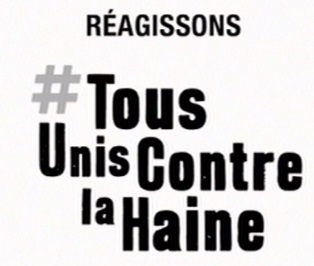 _________________, ces images et ces propos__________________choquer!mais non non, les Juifs...on a beau dire, ils ne se mélangent pas.Et_______________ils sont vraiment dans un délire de persécution, non mais attends ! il faut le dire quand même !Et ouais, ils exagèrent ! Persone ne leur veut plus du mal aujourd’hui.Vous__________serieux là ? Vous y_____________vraiment à ce que vous_______________?L’antisémitisme, ça commence par des mots. Ça_____________par des crachats, des coups, du sang.******************************************************************************************Vous avez_____________à tout ? regardez le tirage du Loto avec Homiris. Homiris la télésurveillance pour tous.Bonsoir à tous et________________________pour le tirage du Loto !Vous__________  _________  ___________de me rejoindre sur ce plateau car vous____________ce soir pour 4 millions d’euros____________  ______________à tous !  Voici le tirage qui s’est déroulé sous le contrôle d’un huissier de justicealors que le premier numéro fait__________son apparition, notez le........deuxième numéro qui___________la sphère pour rejoindre le premier, voici maintenant le...............____........s’il vous plaît le troisième numéro : le 18 ; _________________que tout va bien pour vous d’autant que le jackpot en jeu ce soir est de 4 millions d’eurosquatrième numéro, le.......et______________le cinquième : le voici........changeons de sphère pour accueillir le numéro de chance et ce_________la chance porte le numéro 1et la carte de Loto apparaît à mes côtés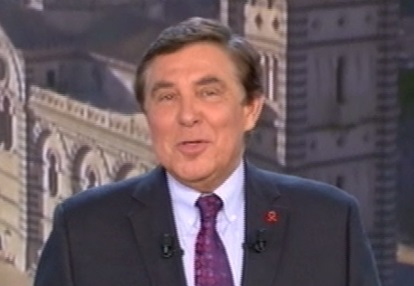 elle a commencé sa recherche, j’espère vivement que l’un d’entre vous va décrocher ce jackpot, verdict regardez : et bien non, pas de gagnant aujourd’hui mais attention nous nous retrouvons lundi pour un jackpot de 5 millions d’eurosje vous____________________une très bonne soirée sur TF1 et un bon week-end à tous !Avec Homiris la télésurveillance pour tous********************************************************************************************J’ai un doute affreux, je ne m’en tiens pas compte si Jean n’est finalement pas de ma famille.Pardon ? Jacquouille la Fripouille, votre âme serviteur, vous me reconnaissez ?C’est qui ? Jacquouille.Tu es né en 1719 et monsieur est un écuyer de Jeanne d’Arc et moi je suis la reine d’______________________? Non ?  Okay ? O-K-A-YJour....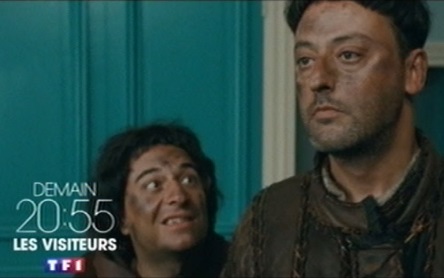 vous êtes des____________________de la télé ?nuit..........Jacquouille ! Esponge ! Alors là, je n’en peux plus !C’est des malades ! Des malades......Les Visiteurs______________à 20.55 sur TF1Installez-vous confortablement pour votre soirée du dimanche avec Engie, éléctricité, gaz et service.Votre film avec MisterAuto point com/ MisterAuto point com vente de_______________autos et pneus sur Internet*********************************************************************************************L’équipe de_________est différente de celle de la journée, c’est un zoo où règne l’anarchie________________tout ce que vous avez appris à la fac parce qu’on va vous montrer des trucs que personne ne vous a enseignésc’est une façon de relâcher la pression, ils bossent comme des dingues________________ils se défoulenttout ce qui leur faut c’est un chef vigoureuxle___________________chef de l’équipe de nuit, le docteur Jordan Alexanderbienvenue dans l’________________de nuit Jordantu ne loupes pas une occasion de te déshabiller, à une époque c’est toi qui ne loupait pas une occasion de nous déshabillerpas la peine de m’harceler, je ne céderai pas à tes avancesNight Shift, votre nouvelle série inédite, ______________________à 22.40 sur TF1suspense assurée regardez votre série US avec carrefour banque**********************************************************************************************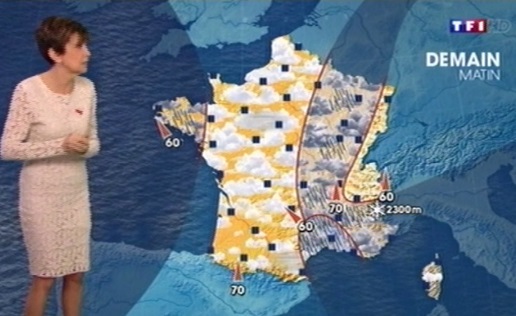 qu’il est bon de se retrouver pour regarder la météo avec le fromage le__________Pané, mmm le,,,,,,,Pané ! Fromage brossé et retourné à la____________Bonsoir c’est toujours le battle...pardon...la bataille entre air___________et air __________caractéristique du printemps oui mais_________________de faire de bonnes prévisions dans ces circonstances, le ciel reste extremêment chaotique, ce qu’on voit ce soir sur les images de la journée c’est qu’il y a une perturbation dans un flux du sud qui remonte de  Méditerranée et un autre qui s’approche, venu de l’Atlantique